Potluck Recipes for Spring Fling 2024(CLICK HERE to jump down to the 10 recipes)Spring Fling brings together the BFM community for a potluck lunchand fundraiser to benefit Ramallah Friends School.April 21, 2024	12:15-1:30 PMIf you like, you can use the recipes below to bring potluck food with a mid-East theme. Bring your dish to the Groome building at 10:30 a.m. to be refrigerated or reheated by kitchen staff.Our potluck fund raiser is an opportunity to provide financial aid for qualified students in Palestine to attend Ramallah Friends School on the West Bank.Please consider making a donation at potluck to benefit Ramallah Friends School. No donation is required, but a love offering of $5-10 for each child or adult lunch would be appreciated. 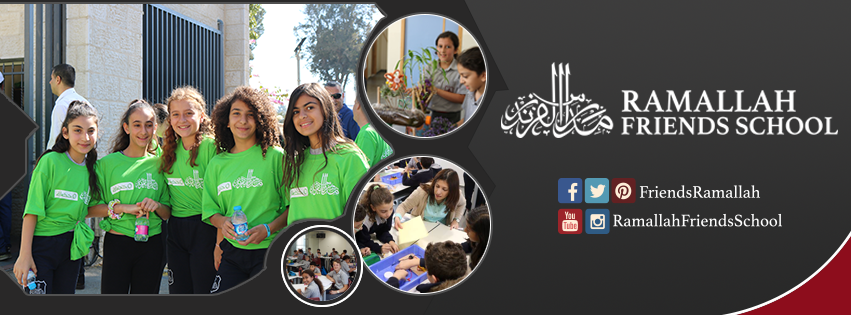 www.bethesdafriends.org https://www.bethesdafriends.org/Spring-Fling-2024/Potluck Recipes for Spring FlingSpicy ChickpeasMiddle Eastern Potato SaladRice with ZucchiniRooz Ma Lahem (Rice with Meat)Rice Pilaf with Raisins and CashewsFamous Chicken MarbellaCouscous Salad with Chicken and ApricotsChickpea Orzo PilafZucchini and Bean Salad with BulgurPumpkin-Date Corn BreadSpicy Chickpeas4 cans (15oz. each) canned chickpeas, or 7 cups dried chickpeas cooked6 large tomatoes chopped (or 2 cans of 28 oz whole tomatoes, drained)2 large onions chopped2 T. lemon juice6 T. olive oil2 t. cumin1 t. red chili powder1 t. cardamom1 t. salt2 sprigs fresh cilantroIn a large skillet, add olive oil and heat. Add onions, cumin, salt, red chili powder, and cardamom. Stir frequently over medium high heat until onions are tender.Lower heat to medium-low. Add tomatoes and stir until juice begins to thicken. Add lemon juice, stir well.Add chickpeas and stir well, cooking an additional five minutes. If you would like a thicker sauce, reserve about 1/3 of the chickpeas and mash with a food processor or blender. Add mashed chickpeas and stir well before adding remaining chickpeas.Remove from heat and pour into serving dish. Sprinkle with fresh cilantro.Can be served at room temperature.Middle Eastern Potato Salad6 lbs. red potatoes, cubed3 cloves garlic, crushed3/4 cup flat leaf parsley, finely chopped7 T. lemon juice3 T. olive oilsalt and pepper or dukkah spice mixtureCube potatoes and wash well under cold water. Place in large saucepan and boil for 25 minutes or until tender. Drain potatoes and add garlic and parsley. Mix gently to avoid crushing the potatoes. Add lemon juice and olive oil and gently mix. Place potato salad in serving dish and sprinkle with salt and pepper or dukkah spice mixture for extra flavor.(Angie Parlin has dukkah spices to share, otherwise you can buy it at Whole Foods)Rice with Zucchini4 cups rice (the 20 minute version)9 cups water3 lbs. zucchini, peeled and sliced2 cloves garlic, crushed2 large onions, coarsely chopped2 t. kosher salt12 oz. can tomato paste4 T. olive oilIn a large saucepan, bring 8 cups water to a boil. Add rice, stir, cover and allow to simmer for 20 minutes or until done.While rice is cooking, heat olive oil in large sauté pan on medium heat.Add zucchini, garlic, and onion. Add kosher salt and tomato paste and 1 cup water. Stir until tomato paste and water are mixed and coat vegetables well.Add rice to zucchini and combine well. The rice should take on a light red/brown color and be mixed well with vegetables.Rooz Ma Lahem (Rice with Meat)10 cups cooked rice2 T. olive oil1 lb. ground beef or 1 lb. ground lamb or 1 lb. ground turkey2/3 cup diced onion6 garlic cloves2 15 oz. cans chick peas1 1/2 t. allspice2/3 t. cinnamon2t. garlic powder1 T. salt1 t. black pepper1/2 cup diced red pepper (for color)Set cooked rice aside.In a pot, heat olive oil -- then add onions, chopped garlic, seasonings, and the ground meat. Cook until browned. Break up any large clumps of meat, for a “tacolike” consistency.Once meat is almost brown, add drained cans of chickpeas then let meat brown throughly.Drain any fat from pan. Add rice and stir until well blended.Rice Pilaf with Raisins and Cashews2 (6-8oz.) boxes plain rice pilaf1/2 c. golden raisins1/4 c. chopped roasted cashews1t. ground cuminCook the rice pilaf according to package directions. Stir in the raisins, cashews and cumin before serving.Famous Chicken Marbella4 chickens, 2½  lbs. each, quartered (or to make it simpler, 10 lbs ofchicken in parts)1 whole head of garlic, peeled and finely chopped1/4  cup dried oreganocoarse salt and freshly ground black pepper to taste1/2 cup red wine vinegar1/2 cup olive oil1 cup chopped pitted prunes1/2 cup pitted Spanish green olives1/2 cup capers with a bit of juice6 bay leaves1 cup brown sugar1 cup white wine1/4 cup Italian parsley or cilantro finely choppedIn a large bowl combine chicken parts, garlic, oregano, pepper and coarse salt to taste, vinegar, olive oil, prunes, olives, capers and juice, and bay leaves. Cover and let marinate, refrigerated, overnight.Preheat oven to 350 degrees.Arrange chicken in a single layer in one or two large shallow baking pans and spoon marinade over it evenly. Sprinkle chicken pieces with brown sugar and pour white wine around them.Bake for 50 minutes to 1 hour, basting frequently with pan juices. Sprinkle with cilantro or parsley.Couscous Salad with Chicken and Apricots1 1/2 cups instant couscous (uncooked)1/4  t. ground cinnamon1/4  t. ground cuminkosher salt and black pepper1 cup finely chopped fresh parsley leaves, plus 6 sprigs1 cup finely chopped fresh mint leaves6 T. olive oil1 rotisserie chicken with meat taken off and shredded3 fresh apricots (or ripe nectarines, peaches, or plums) pitted and chopped1 small shallot, thinly sliced in rings1/2 cup unsalted pistachio nuts, shelled2 T. balsamic vinegarPlace the couscous in medium bowl. Bring 1 1/2 cups of water to a boil and stir in the cinnamon, cumin, 1/2 t. salt, and 1/4 t. pepper.Pour the mixture over the couscous. Cover and let stand until the couscous is soft, about 5 minutes. Uncover and fluff with fork.Stir in the parsley, mint and 2 T. of the oil. Set aside.In medium bowl, combine the chicken, apricots, shallot and pistachios. Drizzle with the vinegar and remaining 4 T. olive oil. Season with salt and pepper.Place the couscous on bottom of large serving dish. Arrange the chicken mixture over the couscous. Garnish with the parsley sprigs and serve.Serves 6Chickpea Orzo Pilaf6 T. olive oil2 cups chopped onion2 medium carrots diced4 garlic cloves minced3 t. curry powder3 t. dried thyme2 cups orzo—uncooked (rice-shaped pasta) 11 cups chicken broth2 (15.5 oz) cans chickpeas, well drained4 T. chili sauceHeat oil over medium heat in deep skillet with lid. Sauté the onion, carrot and garlic with the curry powder and thyme until the onion is soft. Add the uncooked orzo and sauté just until the pasta is lightly browned.Stir in the chicken broth, chickpeas and chili sauce. Bring to a boil. Cover with a tight-fitting lid and reduce the heat to low. Simmer the stew 12 minutes, stirring occasionally, or until the orzo is fully cooked and water is absorbed.Zucchini and Bean Salad with Bulgur1/2 cup olive oil4 T. red wine vinegarkosher salt and pepper4 medium zucchini halved and thinly sliced2 (15.5 oz) cans kidney beans, rinsed2 small shallots1/2 cup chopped salted roasted almonds1/2 cup chopped fresh dill2 cups bulgur (uncooked)2 cups crumbled goat cheese (8 oz.)Whisk together the oil, vinegar, 1 1/2 t. salt, and 1/2 t. pepper in a large bowl.Add the zucchini, beans, shallot, almonds and dill and toss to combine. Let stand, tossing occasionally until the zucchini softens slightly, 10-15 minutes.Meanwhile, place the bulgur in a separate large heatproof bowl. Add 4 cups of boiling water, cover, and let stand until tender, 12 - 15 minutes. Drain.Serve the bulgur topped with the zucchini salad and sprinkled with the goat cheese.Pumpkin-Date Corn Bread(To make two)4 cups flour2 cups yellow cornmeal1 1/3 cups firmly packed brown sugar4 t. baking powder4 t. baking soda2 t. ground cinnamon1 t. salt2 cups dates, chopped and pitted2 cups canned pumpkin2 cups milk1/2 cup canola oil4 eggs, beatenHeat oven to 350 degrees. Lightly coat 2 (5X9 inch) loaf pans with vegetable cooking spray.Combine the flour, cornmeal, sugar, baking powder, baking soda, cinnamon and salt in a large bowl. Stir in the dates, then the pumpkin, milk, oil and eggs until well blended. Pour into the two pans, distributing equally.Bake 50 minutes or until a toothpick inserted in the center of the loaves comes out clean. Turn onto a wire rack to cool.